SCHEDA DI ISCRIZIONEEsposizione del Patrimonio Culturale Italiano ai Rischi AmbientaliTutela e Valorizzazione del Patrimonio delle Aree Interne dal Rischio SismicoUNIVERSITA'DI CAMERINO - POLO SCIENTIFICO - AUDITORIUM BENEDETTO XIIIvenerdì 7 aprile 2017 ore 9:00Per l'evento è stata attivata la procedura per il riconoscimento dei crediti ai fini APC per architetti e geologi iscritti ai relativi ordini professionaliAi sensi della Legge 675/96, del DPR 445/00 e del D.Lgs. 196/2003 vi autorizzo al trattamento dei dati personali e sensibili sopra riportati per l’organizzazione del Ciclo di Conferenze e per comunicazioni inerenti le vs. attività.SI □ NO □	 Data	    /    /    	 Firma __________________________________________Ai sensi della Legge 675/96, del DPR 445/00 e del D.Lgs. 196/2003 vi autorizzo al trattamento dei dati personali e sensibili sopra riportati per la diffusione dei dati a terzi per l’invio di materiale informativo e/o pubblicitario.SI □ NO □ 	Data	    /    /    	Firma ___________________________________________Inviare il modulo compilato via email a Alta Scuola:  < segreteria@altascuola.org>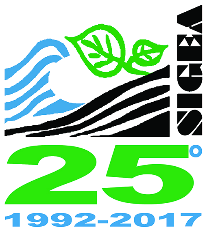 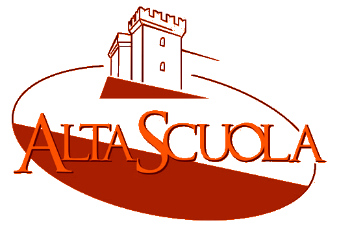 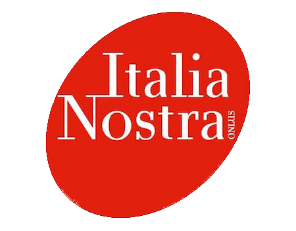 NomeCognomeQualificaEnte/AziendaOrdineIscrizione (Num./Anno)ViaCAPComuneProvinciaEmailTel.Per informazioni rivolgersi a:Segreteria Informativa, Paola Cerchice, <segreteria@altascuola.org>Tel: 075.973399 - 328.8187790Lunedi: 09,00 - 13:00Mercoledì: 09,00 – 13,00 / 14,00 - 17,00Giovedì: 09,00 - 13,00